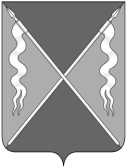 АДМИНИСТРАЦИЯ ЛЕНИНГРАДСКОГО СЕЛЬСКОГО ПОСЕЛЕНИЯЛЕНИНГРАДСКОГО РАЙОНА ПОСТАНОВЛЕНИЕот________________								№_________станица Ленинградская                        Об утверждении административного регламента предоставления муниципальной услуги «Принятие решения о предоставлении права на использование гражданами земель или земельных участков, находящихся в муниципальной собственности, для возведения гаражей, являющихся некапитальными сооружениями, либо для стоянки технических или других средств передвижения инвалидов вблизи их места жительства» В соответствии с Земельным кодексом Российской Федерации, Федеральным законом от 27 июля 2010 года № 210-ФЗ «Об организации представления государственных и муниципальных услуг», постановлением главы администрации (губернатора) Краснодарского края от 20 апреля 2022 года № 196 «О некоторых вопросах, связанных с использованием земель        или земельных участков, находящихся в государственной или муниципальной собственности, расположенных на территории Краснодарского края,              для возведения гражданами гаражей, являющихся некапитальными сооружениями, либо стоянок технических или других средств передвижения инвалидов вблизи их места жительства», п о с т а н о в л я ю:1. Утвердить административный регламент предоставления муниципальной услуги «Принятие решения о предоставлении права на использование гражданами земель или земельных участков, находящихся в муниципальной собственности, для возведения гаражей, являющихся некапитальными сооружениями, либо для стоянки технических или других средств передвижения инвалидов вблизи их места жительства» (прилагается).          2. Отделу по организационно-правовой и кадровой политике администрации Ленинградского сельского поселения (Кузнецов С.Б.) обеспечить размещение настоящего постановления на официальном интернет – портале Администрации Ленинградского сельского поселения Ленинградского района (www.adminlenposel.ru).3. Контроль за выполнением настоящего постановления возложить          на начальника отдела землеустройства и имущественных отношений администрации Ленинградского сельского поселения Татаринцеву С.В.4. Настоящее постановление вступает в силу со дня его официального опубликования. Исполняющий обязанности главыЛенинградского сельского поселения Ленинградского района                                                                        С.Б. Кузнецов